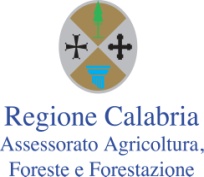 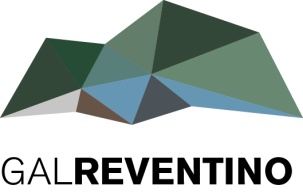 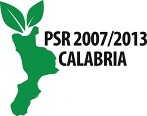 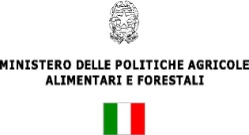 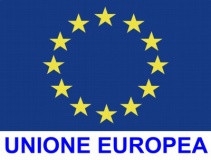 CALABRIA -  EXPO 2015MANIFESTAZIONE DI INTERESSEPER LA SELEZIONE DI  AGENZIE DI STAMPA INTERESSATE ALLO SVOLGIMENTO DI SERVIZI DI INFORMAZIONE E COMUNICAZIONE RADIOTELEVISIVA SULLE ATTIVITA’ DEI GAL CALABRESI IN MERITO ALLA MANIFESTAZIONE EXPO 2015Il GAL Monti Reventino, nell’ambito del Programma di Partecipazione della Rete dei GAL della Calabria ad EXPO 2015,    PROMUOVEuna Manifestazione di Interesse per la selezione di  agenzie di stampa interessate allo svolgimento di servizi di informazione e comunicazione radiotelevisiva sulle attività dei GAL Calabresi in merito alla manifestazione expo 2015.ART. 1 OGGETTO DELLA MANIFESTAZIONELa  manifestazione  di  interesse  ha  per  oggetto  la  selezione di una agenzia di stampa che curi i servizi di informazione e comunicazione radiotelevisiva sulle attività dei GAL Calabresi in merito alla manifestazione expo 2015.ART. 2 ATTIVITA’ DA REALIZZAREIl  soggetto  incaricato  dovrà  realizzare dei FORMAT utili a veicolare sia a livello regionale, che a livello nazionale, il dinamismo dei GAL Calabresi, con l’ausilio, di collegamenti giornalieri all’interno di notiziari di due emittenti televisive regionali e di 10 emittenti radiofoniche, e con la realizzazione di uno speciale (Reportage) della durata di 30 minuti (una sintesi delle attività messe in atto dai GAL).Gli obiettivi sono quelli di sensibilizzare la popolazione sulle attività che i GAL stanno promuovendo, in seno all’esposizione universale EXPO 2015 Milano.ART. 3 COSTO E DURATA DEL SERVIZIO DI AFFIDAMENTOIl compenso previsto è di euro 10.000 + IVA ART. 4 REQUISITI RICHIESTI PER LA PARTECIPAZIONESono ammessi a presentare istanze, ai fini della partecipazione alla presente procedura, gli  operatori economici che non si trovano in alcuna delle cause di esclusione dalle procedure di gara previste dalla vigente legislazione, in particolare dall' art.38 (Requisiti di ordine generale) del D.lgs. 163/2006 e ss.mm.ii. e che soddisfino le seguenti condizioni minime di carattere tecnico-professionale  necessarie  per  la  partecipazione  (il  possesso  dei  requisiti  e condizioni viene dimostrato mediante autocertificazione ex DPR 445/2000 e ss.mm.ii.):a)  aver  svolto  per  un  periodo  non  inferiore  a  tre  anni,  servizi  analoghi  nel  settore oggetto della procedura di affidamento per cui si chiede di essere invitati a favore di amministrazioni pubbliche e/o a favore di soggetti attuatori di progetti finanziati con fondi pubblici (ad es. comunitari, nazionali e regionali).b)  essere  autorizzati  secondo  la  vigente  normativa  – ove  previste  - all’espletamento del servizio di che trattasi; c)  essere proprietari almeno di una emittente televisiva;d) essere in grado di offrire un servizio di interviste legate alle tematiche di EXPO, sia nel territorio regionale, sia in quello nazionale;e) essere iscritte al MEPA;Tutti  i  requisiti  devono  essere  posseduti  alla  data  di  pubblicazione  del  presente  avviso. L’assenza di uno dei requisiti previsti per la partecipazione sarà motivo di esclusione. ART. 5 PROCEDURA DI AFFIDAMENTOÈ  prevista  la procedura  in economia, previo  esperimento di  gara  informale,  contemplata dalla  disposizione  contenuta  all’art.  125  del  D.Lgs.  163/06  e  s.m.i.  ,  che  disciplina  gli appalti di fornitura di beni e servizi di importo inferiore alla soglia comunitaria.  In  esito  alla  ricezione  delle  manifestazioni d’interesse i GAL procederanno all’invio, a mezzo servizio postale, PEC o fax, di una lettera di invito a presentare offerta.Tale lettera sarà trasmessa a tutte le imprese in possesso dei requisiti obbligatori previsti dalla normativa in materia sopra citata.ART. 6 AGGIUDICAZIONE DEL SERVIZIO E STIPULAZIONE DEL CONTRATTOQualora  si  proceda  ad  esperire  la  gara,  la  migliore  offerta  sarà  selezionata  secondo  il criterio  del  prezzo  più  basso  espresso  in  termini  percentuali  rispetto  all’importo  da garantire come sopra specificato. Successivamente  all’aggiudicazione  sarà  stipulato  il  contratto  con  scrittura  privata  e/olettera di affidamento.ART. 7 MODALITÀ DI PARTECIPAZIONERappresentanti  i  tempi  ristretti  dalla  data  di  realizzazione  del  servizio,  gli  operatori economici  interessati ad  essere  invitati devono far  pervenire, entro  le  ore  13.00 del 13 Agosto 2015 con  posta  raccomandata,  o tramite  consegna  a  mano  presso  l’ufficio protocollo  del  GAL Monti Reventino, via Miguel Cervantes, 10 – 88049 – Soveria Mannelli, un  plico  chiuso  recante  l’indicazione  completa  del  mittente  e  la  seguente dicitura:   “Manifestazione di Interesse per la selezione di  agenzie di stampa interessate allo svolgimento di servizi di informazione e comunicazione giornalistica sulle attività dei GAL Calabresi in merito alla manifestazione expo 2015”. Non fa fede il timbro postale. E’, altresì, ammessa la presentazione della domanda, entro i termini    sopra    indicati,    tramite    pec    all’indirizzo: galmontireventino@arubapec.it  .  La manifestazione di interesse dovrà essere redatta in carta semplice sottoscritta dal legale rappresentante  e  corredata  dalla  copia  fotostatica  di  un  documento  d’identità  valido  del sottoscrittore esclusivamente secondo il modello allegato ( Allegato A).L’operatore economico interessato dovrà dichiarare l’inesistenza delle cause di esclusione previste dall’art.38 del D.Lgs 163/2006 e s.m.i. e il possesso dei requisiti più sopra indicati. Il  trattamento  dei  dati  inviati  dai  soggetti  interessati  si  svolgerà  conformemente  alle disposizioni   contenute   nel   D.Lgs   196/2003   per   finalità   unicamente   connesse   alla procedura di affidamento del servizio.Si  comunica  che  per  eventuali  informazioni  e/o  chiarimenti  è  possibile  rivolgersi  al GAL  Monti Reventino  tel.  0968/662740  e-mail: info@galreventino.itIl presente avviso è pubblicato sul sito web istituzionale del GAL Monti Reventino, all’indirizzo: www.galreventino.it .Soveria Mannelli, lì 11/08/2015GAL MONTI REVENTINOGAL MONTI REVENTINOIl DirettoreIl PresidenteF.to Vincenzo CerminaraF.to Dott. Francesco Esposito